Załącznik nr 1 do umowy …………………………………………..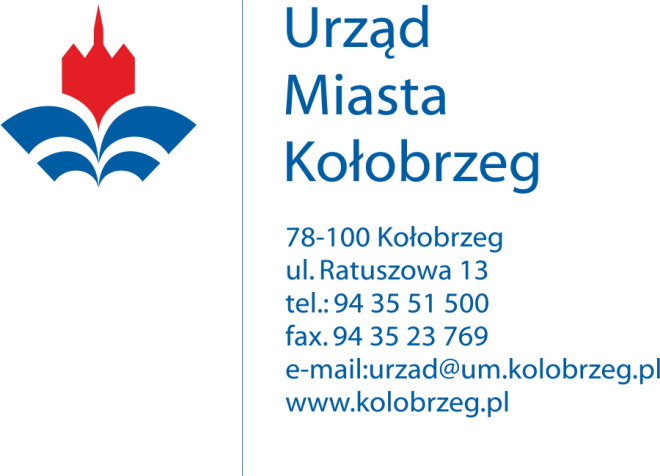 Kołobrzeg, 18.04.2017 r. OR.2512.7.2017.V WG. ROZDZIELNIKAZAPYTANIE OFERTOWEna realizację zadania:„Wykonanie inwentaryzacji architektoniczno – budowlanej budynku AMFITEATRU wraz z ekspertyzą techniczną”W myśl art. 4 ust. 8 ustawy z dnia 29 stycznia 2004 r. Prawo zamówień publicznych (Dz.U.2015. poz. 2164 z późn. zm.) przedmiotowe zamówienie nie podlega przepisom ustawy.Zamawiający:Gmina Miasto KołobrzegAdres Zamawiającego:Ul. Ratuszowa 1378 – 100 KołobrzegNIP: 671-16-98-541REGON: 330920736Tel: 94 35 51 500Fax: 94 35 23 769e-mail: urzad@um.kolobrzeg.pl Osoba do kontaktu w sprawie zapytania ofertowego:Małgorzata Łabędź-Figurska, zastępca naczelnika Wydziału Organizacji, tel. 94 35 51 599, e-mail: m.labedz@um.kolobrzeg.plEwa Kowalska – Miejski Konserwator Zabytów, tel. 94 35 51 638, e-mail: e.kowalska@um.kolobrzeg.plPrzedmiot zamówienia:Wykonanie inwentaryzacji architektoniczno – budowlanej wraz z ekspertyzą techniczną budynku AMFITEATRU  posadowionego w Kołobrzegu przy ul. Fredry 1Wykonawca w ramach inwentaryzacji zobowiązany jest w szczególności do przygotowania:opisu technicznego z uwzględnieniem lokalizacji, rodzaju i charakteru budynku, liczby kondygnacji, jego wysokości i powierzchni;opisu materiałów budowlanych, z jakich wykonane zostały poszczególne elementy budynku;rzutu działki w skali 1:500 z naniesionym budynkiem wraz ze schodami, sceną, chodnikiem, śmietnikiem, ogrodzeniem, podziemnymi i naziemnymi przyłączami i sąsiednią zabudową,zwymiarowanych rzutów wszystkich kondygnacji zarówno naziemnych, jak 
i podziemnych, z zaznaczonymi instalacjami i urządzeniami sanitarnymi w skali 1:50 lub 1:100;rzutu dachu (wraz z zadaszeniem sceny) w skali 1:50 lub 1:100 z naniesionymi elementami więźby, przewodami kominowymi i wentylacyjnymi oraz sposobem odwodnienia;przekrojów przez wszystkie kondygnacje z zaznaczonymi wysokościami charakterystycznych punktów (rzędnych posadzek, podestów klatek schodowych, tarasów, dachu i kominów, gzymsów, studzienek, murków i poziomu terenu);rysunku architektoniczno-budowlane elewacji z naniesionymi wszystkimi jej elementami;dokumentację fotograficzne w postaci zdjęć (w formie elektronicznej).Wykonawca zobowiązany jest do sporządzenia ekspertyzy technicznej, która ma określać:stanu technicznego konstrukcji i elementów budynku oraz czynności związanych z jego remontem i termomodernizacją (poprzedzoną sporządzeniem audytu energetycznego z uwzględnieniem ocieplenia wszystkich przegród),  niezbędnych do wykonania w celu doprowadzenia budynku do odpowiedniego stanu technicznego umożliwiającego jego użytkowanie zgodnie z dotychczasowym przeznaczeniem bez konieczności przebudowy wraz z oszacowaniem kosztów remontu i termomodernizacji;oszacowanie kosztów rozbiórki w przypadku odstąpienia od zamiaru remontu budynku i wyłączenia go z użytkowania;Przedstawiona ekspertyza techniczna winna zawierać:informacje o przeprowadzonych pomiarach, badaniach, odkrywkach, itp. oraz wynikach analiz dokonanych na ich podstawie;opis stanu technicznego obiektu, jego poszczególnych elementów i instalacji wraz z określeniem czynności niezbędnych do wykonania w celu doprowadzenia budynku do odpowiedniego stanu technicznego umożliwiającego jego dalsze użytkowanie zgodne z dotychczasowym przeznaczeniem;część graficzną (fotografie, rysunki) obrazującą w szczególności elementy obiektu znajdujące się w niewłaściwym stanie technicznym, wymagające niezwłocznej naprawy;określenie czy z punktu widzenia stanu zachowania oraz przewidywanych do poniesienia  przez właściciela budynku kosztów, właściwym będzie podjęcie decyzji o remoncie budynku czy też jego rozbiórce i wybudowaniu na jego miejscu nowego budynku o takim samym przeznaczeniu i podobnej wielkości;wnioski z oględzin i badań obejmujące: ocenę stanu budynku i jego przydatności do dalszego użytkowania lub planowanej przebudowy, ocenę stanu instalacji, opis uszkodzeń powstałych w badanych elementach (rysy, pęknięcia, zawilgocenia i zagrzybienia), ocenę przyczyn powstawania uszkodzeń, zalecenia dotyczące koniecznych napraw, wzmocnień, osuszenia i ocieplenia oraz zalecenia co do sposobu wykonania tych napraw.Dokumentację należy sporządzić w wersji papierowej w 3 egzemplarzach i elektronicznej na płycie CD zapisanej w ogólnodostępnym formacie PDF.Opracowanie winno być sporządzone przez osobę posiadającą aktualne uprawnienia do sprawowania samodzielnej funkcji w budownictwie w zakresie architektonicznym lub konstrukcyjno – budowlanym.V. Termin realizacji i płatność:Termin realizacji do 31.05.2017 r.Płatność za realizację zamówienia nastąpi na podstawie faktury VAT, płatnej w terminie 7 dni od prawidłowo wystawionej i dostarczonej do Urzędu Miasta Kołobrzeg  faktury.Środki finansowe na realizację przedmiotowego zamówienia zabezpieczone zostały w budżecie miasta – dział 750 rozdział 75023  § 4390 poz. 1025. Za moment zapłaty uznaje się dzień obciążenia rachunku bankowego Zamawiającego.VI. Opis warunków udziału w postępowaniu O wykonanie zamówienia mogą ubiegać się Wykonawcy, którzy posiadają odpowiednią wiedzę, umiejętności i zaplecze techniczne niezbędne do prawidłowego wykonania zlecenia i zobowiązuje się do wykonania dokumentacji zgodnie z postanowieniami ustawy z dnia 7 lipca 1994 r. - Prawo budowlane (Dz.U.2016.290t.j.), rozporządzenia Ministra Transportu, Budownictwa i Gospodarki Morskiej z dnia 25 kwietnia 2012 r. w sprawie szczegółowego zakresu i formy projektu budowlanego (Dz.U.2012.462), rozporządzenia Ministra Infrastruktury z dnia 12 kwietnia 2002 r. w sprawie warunków, jakim powinny odpowiadać budynki i ich usytuowanie (Dz.U.2015.1422 t.j.) oraz wszystkimi innymi obowiązującymi przepisami. Do oferty należy dołączyć:Formularz ofertowy (załącznik nr 1),W celu potwierdzenia, że Wykonawca posiada odpowiednie uprawnienia do wykonania zamówienia, do oferty należy dołączyć odpis uprawnienia do sprawowania samodzielnych funkcji w budownictwie w zakresie architektonicznym lub konstrukcyjno – budowlanym oraz aktualne zaświadczenie o przynależności do właściwej Okręgowej Izby Inżynierów Budownictwa.Referencje lub poświadczenia wykonania z należytą starannością 3 usług odpowiadających swoim rodzajem przedmiotowi zamówienia zrealizowanych w okresie 5 lat poprzedzających złożenie oferty. VII. Kryterium oceny ofert:Przy wyborze najkorzystniejszej oferty Zamawiający będzie się kierował:-     Kryterium ceny [C] – 85%- Kryterium praktyki zawodowej w zakresie konstrukcyjno-budowlanym lub architektonicznym [D] – 15%Ocena kryterium C zostanie dokonana poprzez zastosowanie następującego wzoru:C = (Cn : Cb)  x 100% x 85 pkt (waga kryterium); gdzie: Cn - cena najniższa Cb - cena badana Ocena kryteriom D zostanie dokonana w następujący sposób:D = (Dn : Db)  x 100% x 15 pkt (waga kryterium); gdzie: Dn – najdłuższa praktyka zawodowa pośród złożonych ofertDb – praktyka zawodowa badanej ofertyOcena zostanie wyliczona wg wzoru:O = C + DZa najkorzystniejszą zostanie uznana oferta, która uzyska największą ilość punktów.VIII. Termin składania ofert:       Do:   26 kwietnia 2017 r. do godz. 12:00Ofertę w formie wypełnionego „Formularza ofertowego” należy składać do 26.04.2017r. do godz. 12:00 w Urzędzie Miasta Kołobrzeg ul. Ratuszowa 13 pok. nr 5.Załączniki: „Formularz ofertowy” - Zał. nr 1 – do wypełnienia;UWAGA: Złożenie zapytania ofertowego, jak też i otrzymanie w wyniku zapytania oferty cenowej, nie jest równoznaczne ze złożeniem zamówienia przez Gminę Miasto Kołobrzeg i nie łączy się z koniecznością zawarcia przez nią umowy.Zamawiający zastrzega sobie możliwość przesunięcia terminu składania ofert, odwołania zapytania lub jego unieważnienia.  Zamawiający na etapie badania i oceny ofert zastrzega sobie prawo do wezwania Wykonawców do złożenia wyjaśnień dotyczących w/w zapytania.Naczelnik  Wydziału  Organizacji  /-/ Urszula PustelnikZałącznik nr 1OR.2512.7.2017.V FORMULARZ OFERTOWYDane Wykonawcy:....................................................................................................................................................................................................................................................................................................................................................................................................................................................................................................................................................................................................................................(pełna nazwa, adres firmy oraz imię i nazwisko właściciela, NIP, REGON, nr tel.)Nawiązując do zaproszenia zawartego w zapytaniu ofertowym na „Wykonanie inwentaryzacji architektoniczno – budowlanej budynku AMFITEATRU wraz z ekspertyzą techniczną”:1. Składam ofertę na wykonanie przedmiotu zamówienia na warunkach określonych w zapytaniu ofertowym za cenę: ............................................ zł netto + VAT ............... zł;wartość brutto wynosi: .............................................................................Oświadczam, że posiadam ………. lat praktyki zawodowej w zakresie konstrukcyjno-budowlanym lub architektonicznym. Oświadczam, że zapoznaliśmy się dokładnie z warunkami udziału w postępowaniu i uznajemy się za związanych określonymi w niej postanowieniami.Zobowiązuję się do realizacji zamówienia zgodnie z zapisami zapytania ofertowego.Osobą upoważnioną do kontaktu z zamawiającym w przypadku udzielenia nam zamówienia jest :............................................................................, tel. ............................................, e-mail: ..................................................... ………………………………..podpis i pieczęć